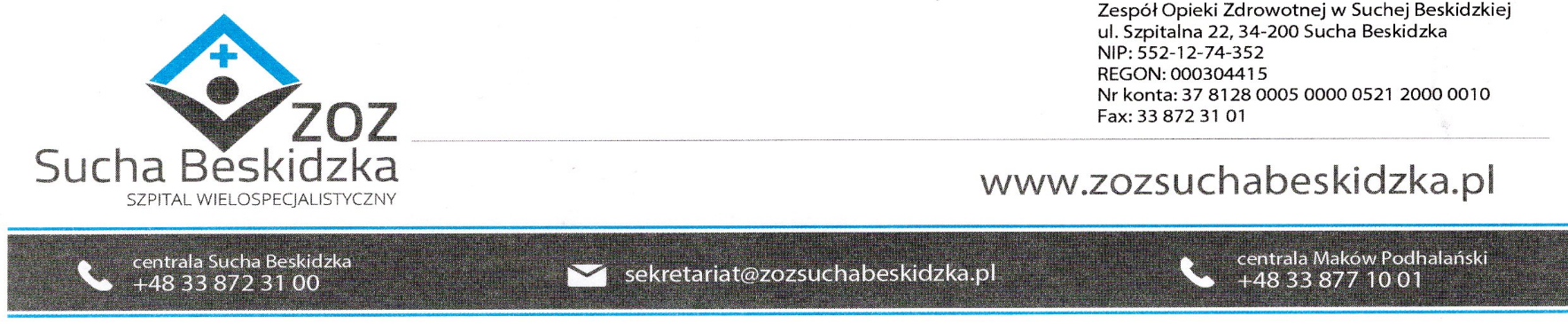 Znak: ZOZ.V.010/DZP/13/23                                             Sucha Beskidzka dnia 24.05.2023r.      Dotyczy: Przetarg na dostawę urządzeń wielofunkcyjnych.                         Dyrekcja Zespołu Opieki Zdrowotnej w Suchej Beskidzkiej odpowiada na poniższe pytania:Pytanie 1. W opisie przedmiotu zamówienia - Załącznik nr 1a do SWZ Pakiet nr 1 punkt nr 25 – “Materiały eksploatacyjne jako wyposażenie standardowe (dostarczone w komplecie w ramach oferowanej ceny jednostkowej).” W wymaganiach minimalnych Zamawiający przedstawia jako parameter techniczny m.in. “Bębny - właściwa ilość, która zapewni wydrukowanie minimum 300 000 stron A4. …” Zestawiając ten parameter z innymi parametrami technicznymi specyfikacji możliwe jest zaoferowanie urządzenia jednego producenta. Dodatkowo biorąc pod uwagę rekomendacje Prezesa Urzędu Zamówień Publicznych (dotyczy kompetencji, o której mowa w art. 469 ust. 7 ustawy z dnia 11 września 2019 r. – Prawo zamówień publicznych, dotyczącej przygotowywania m.in. dokumentów stosowanych przy udzielaniu zamówień publicznych). W której wskazano “że bębny i tonery są charakterystyczne wyłącznie dla laserowej lub LEDowej technologii wydruku, żadne wymaganie związane z bębnami lub tonerami nie powinno być definiowane.” I jest to przykłady niepoprawnego formułowania wymagań. W związku z tym czy Zamawiający w celu zapewnienia do równego dostępu dopuszcza urządzenia w którym bęben zapewni wydrukowanie 60 000 stron przy pokryciu 5% lub wykreśli ten punkt ze specyfikacji? Odp. Zamawiający podtrzymuje zapisy SWZ.Pytanie 2. W opisie przedmiotu zamówienia - Załącznik nr 1b do SWZ Pakiet nr 2 punkt nr 25 – “Materiały eksploatacyjne jako wyposażenie standardowe (dostarczone w komplecie w ramach oferowanej ceny jednostkowej).” W wymaganiach minimalnych Zamawiający przedstawia jako parameter techniczny m.in. “Bębny - właściwa ilość, która zapewni wydrukowanie minimum 100 000 stron A4. …” Zestawiając ten parameter z innymi parametrami technicznymi specyfikacji możliwe jest zaoferowanie urządzenia jednego producenta. Dodatkowo biorąc pod uwagę rekomendacje Prezesa Urzędu Zamówień Publicznych (dotyczy kompetencji, o której mowa w art. 469 ust. 7 ustawy z dnia 11 września 2019 r. – Prawo zamówień publicznych, dotyczącej przygotowywania m.in. dokumentów stosowanych przy udzielaniu zamówień publicznych). W której wskazano “że bębny i tonery są charakterystyczne wyłącznie dla laserowej lub LEDowej technologii wydruku, żadne wymaganie związane z bębnami lub tonerami nie powinno być definiowane.” I jest to przykłady niepoprawnego formułowania wymagań. W związku z tym czy Zamawiający w celu zapewnienia do równego dostępu dopuszcza urządzenia w którym bęben zapewni wydrukowanie 60 000 stron przy pokryciu 5% lub wykreśli ten punkt ze specyfikacji?Odp. Zamawiający podtrzymuje zapisy SWZ.